§1903.  ProcedureThe employment of students enrolled in cooperative education programs in approved colleges, universities or institutes in the State of Maine is hereby authorized. Appropriate department, agency or institution heads may employ such students through the use of funds resulting from unfilled positions in their personal services budgets.  [PL 1975, c. 211 (NEW).]Each student must be approved by the institution he attends and the agency, department or institution head.  [PL 1975, c. 211 (NEW).]Appropriate department, agency or institution heads may request the employment of cooperative education students on a form provided by the Bureau of Human Resources. Approval by the State Human Resources Officer and the State Budget Officer will constitute approval for a student to be employed. Only cooperative education programs that require full-time employment for a period of not less than 10 weeks shall be included. Cooperative education students will be classified as project employees and will be governed by all policies and entitled to all rights and privileges afforded such employees, except that they shall be paid at the prevailing minimum wage.  [PL 1985, c. 785, Pt. B, §33 (AMD); PL 2023, c. 412, Pt. D, §3 (REV).]The restrictions regarding full-time employment and payment at minimum wage shall not apply to the cooperative education support program between the Department of Health and Human Services and the University of Maine System for the training of psychologists.  [PL 1985, c. 779, §20 (AMD); PL 1995, c. 560, Pt. K, §82 (AMD); PL 1995, c. 560, Pt. K, §83 (AFF); PL 2001, c. 354, §3 (AMD); PL 2003, c. 689, Pt. B, §6 (REV).]SECTION HISTORYPL 1975, c. 211 (NEW). PL 1975, c. 766, §4 (AMD). PL 1983, c. 580, §1 (AMD). PL 1985, c. 779, §20 (AMD). PL 1985, c. 785, §B33 (AMD). PL 1995, c. 560, §K82 (AMD). PL 1995, c. 560, §K83 (AFF). PL 2001, c. 354, §3 (AMD). PL 2003, c. 689, §B6 (REV). PL 2023, c. 412, Pt. D, §3 (REV). The State of Maine claims a copyright in its codified statutes. If you intend to republish this material, we require that you include the following disclaimer in your publication:All copyrights and other rights to statutory text are reserved by the State of Maine. The text included in this publication reflects changes made through the First Regular Session and the First Special Session of the131st Maine Legislature and is current through November 1, 2023
                    . The text is subject to change without notice. It is a version that has not been officially certified by the Secretary of State. Refer to the Maine Revised Statutes Annotated and supplements for certified text.
                The Office of the Revisor of Statutes also requests that you send us one copy of any statutory publication you may produce. Our goal is not to restrict publishing activity, but to keep track of who is publishing what, to identify any needless duplication and to preserve the State's copyright rights.PLEASE NOTE: The Revisor's Office cannot perform research for or provide legal advice or interpretation of Maine law to the public. If you need legal assistance, please contact a qualified attorney.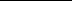 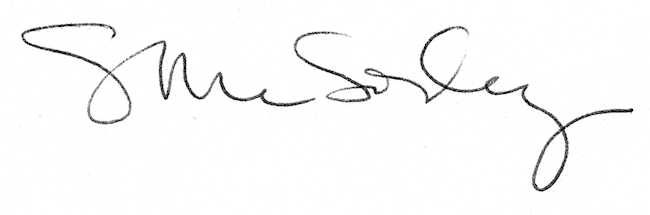 